Cтруктурное подразделение «Детский сад №1 »
муниципального бюджетного дошкольного образовательного учреждения
«Детский сад «Радуга» комбинированного вида»Краткосрочный проектв средней группе Тема: «Широкая масленица»ПодготовилаВоспитательБояркина Н.О.2022г.Тема проекта: «Широкая масленица»Тип проекта: познавательно-творческий, краткосрочный.Срок реализации проекта: 1 неделя (с 24.02 по 01.03.2022 г.).Участники проекта: дети средней группы, воспитатели, родители.Актуальность проекта: Россия богата своими традициями, обычаями, народными праздниками. Одним из таких праздников является большое народное гулянье в конце зимы «Масленица». Здесь всегда находятся желающие силой потягаться, удаль свою показать, вкусными блинами угоститься да песни попеть. Глубокое нравственное начало содержит чин покаяния в день Прощеного воскресения. Масленица один из самых радостных и светлых праздников на Руси. Познакомить детей с традициями проведения этого праздника можно, опираясь на Программу «Приобщение детей дошкольного возраста к истокам русской культуры», но непосредственное участие в празднике оставляет более полное и глубокое представления о нем.  Дает детям возможность понять  всю глубину, широту и глубокий смысл этого  веселого и немножко грустного праздника. Поэтому и возникла идея в  проведении праздничного гулянья «Масленица» силами воспитателей, родителей и детей.Цель проекта: Создание условий для знакомства детей с народным праздником Масленица; воспитание любви и патриотизма к своей Родине.Задачи:Создать условия для формирования у детей начало национального самосознанияСоздать условия для развития интереса к обрядовым русским праздникам.Создать условия для воспитания патриотизма, основанного на русских традициях.Проблема проекта: Имея богатейшие народные традиции в проведении календарных праздников, в том числе праздника Масленицы, в котором переплелись народные и православные корни, мы отходим от этих традиций, тем самым лишаем возможности детей прикоснуться к духовно-нравственным основам, к лучшим образцам устного и музыкального народного творчества.Ожидаемые результаты проекта:Приобщение детей к традиции проведения народного праздника – Масленицы через сопереживание и непосредственное участие их в общем действии.Создание атмосферы радости приобщения к традиционному народному празднику.Повышение познавательного интереса среди детей к родной истории.Формы реализации проекта:Непосредственно образовательная деятельностьИгрыБеседыКонсультации родителям.Продукты реализации проекта:Развлечение «Масленица»План реализации проекта:Первый этап. Целеполагание. Художественно-эстетическое воспитание реализуется в процессе ознакомления с природой, разными видами искусства и художественно-эстетической деятельности. Оно направлено на развитие у ребенка любви к прекрасному, обогащение его духовного мира, развитие воображения, эстетических чувств, эстетического отношения к окружающей действительности, приобщение к искусству как неотъемлемой части духовной и материальной культуры, эстетического средства формирования и развития личности ребенка. Поэтому детям необходимо прививать интерес к традициям русского народа.Второй этап. Разработка проекта.Довести до участников важность данной темы.Подбор методической литературы.Подбор  наглядно-дидактического материала, художественной литературы (по теме проекта).Третий этап. Выполнение проекта.Четвертый этап. Итоги проекта.Развлечение «Масленица».Пятый этап. Определение задач для новых проектов.Продолжать знакомить детей с русскими народными праздниками, традициями.Продолжать формировать любовь к Родине.Приложение:Рассказ педагога на тему: «Почему масленица называется масленицей»Есть несколько легенд о появлении названия праздника «Масленица».
По одной версии в основе появления самого слова «масленица» лежит традиция русских выпекания блинов. Данная традиция связана с тем, что люди пытались привлечь милость солнышка, а также при помощи блинов уговорить его побольше греть замерзшую русскую землю. Вот для этого и стряпали блины, которые были символом солнца. Кроме того, также в русских деревнях принято производить разные действия, которые связанны с кругом. Например, объезжать несколько раз село на лошадях, или же украшать колесо от телеги и затем его на шесте носить по улицам, а также водить традиционные хороводы. У русских считалось, что данные действия «умасливают» и упрашивают солнце, и этим самым делают его добрее. Вот отсюда и название праздника — «Масленица».
Другая версия говорила о том, что название «Масленица» возникло еще и потому, что именно по православному обычаю на этой неделе мясо уже исключается из пищи, а молочные продукты можно употреблять — вот следуя данному обычаю и пекут блины масленые. По этой же причине, как правило, Масленицу называют также и Сырной неделей.
А если верить другим легендам то, Масленица родилась на далеком Севере, и по легенде отцом этого праздника был Мороз. По легенде в самое суровое и печальное время года — зиму человек заметил масленицу, которая пряталась за огромными сугробами, и позвал ее помочь людям своим теплом, согреть людей и развеселить их. И на зов человека Масленица пришла, но пришла она не хрупкой девочкой, которая пряталась от человека в лесу, а здоровой и красивой бабой с жирными от масла и румяными щеками, но коварными глазами и с хохотом. Она заставила не одного человека на неделю забыть о зиме, своим теплом разогрела кровь в его жилах, схватила его за руки и пустилась в пляс. Вот по этой легенде в старину Масленица была самым веселым праздником.Поговорки на масленицу.
Не житье, а Масленица.
Не все коту Масленица, будет и Великий пост.
Масленица семь дней гуляет.
Масленица объедуха, деньгами приберуха.
Это Масленица идет, блин да мед несет.
Без блинов -не Масленица.
Блинцы, блинчики, блины, как колеса у весны.Песенки и заклички на Масленицу
Приезжай к нам в гости, масленица,
На широкий двор —
На горах покататься,
В блинах поваляться,
Сердцам потешаться!

Масленица Просковея,
Приходи к нам поскорее.

Везет везет Весна,
Везет везет Красна,
Ясные денечки,
Частые дождички,
Зеленые травы,
Красные цветы,
Теплые деньки!

Широкая Масленица!
Мы тобою хвалимся,
На горках катаемся,
Блинами объедаемся.
Эй, Масленица-куросейка,
Покатай нас хорошенько!
-Масленка, Масленка,
Не видала ли Горасенка?
-А Гораска в красной шапке
На вороненькой лошадке,
Плеточкою машет,
Под ним лошадка пляшет.
Как на Масленой недели
Из печи блины летели,
И сыр, и творог -
Все летело за порог.
Весело было нам!
Достанется и вам!

Уж ты, моя Масленица,
Красная коса, русая коса,
Тридцати братьев сестра,
Трех матушек дочка,
Приезжай ко мне во тесовый дом
Умом повеселиться,
Речью насладиться.
Приезжай, честная Масленица,
Широкая боярыня,
На семидесяти семи санях,
На широкой лодочке
В город пировать!

Масленица, лезь на горку,
Позови к нам ясну зорьку.
А под зорьку - соловейку,
На денечек, на недельку.

Ты не в среду-то пришла
И не в пятницу.
Ты пришла в воскресенье,
Всю неделюшку веселье.
Ты пришла с добром,
С сыром, маслом и яйцом,
Со блинами, пирогами
Да с оладьями.
Блины масляные,
Шаньги мазаные.
Мы катаемся с горы
От зари и до зари.
А сегодня в воскресенье
Наше кончится веселье.
Ты прощай, прощай,
Наша масленица.

Ой да Масленица на двор въезжает,
Широкая на двор въезжает!
А мы, девушки, ее состречаем,
А мы, красные, ее состречаем!
Ой да Масленица, погостюй недельку,
Широкая, погостюй другую!
Масленица: "Я поста боюся!"
Широкая: "Я поста боюся!"
"Ой да Масленица, пост еще далече,
Широкая, пост еще далече!"

А мы масленицу дожидаем,
Дожидаем, душе, дожидаем.
Сыр и масло в глаза увидаем,
Увидаем, душе, увидаем.
Как на горке дубок зелененек,
Зелененек, душе, зелененек.
А Ванюша, дружок, молоденек,
Молоденек, душе, молоденек.
Наша Масленица, будь счастливой,
Будь счастливой, душе, будь счастливой.
Наша горушка будь катливой,
Будь катливой, душе, будь катливой

Ой, Масленица, протянися!
Ты за дуб, за колоду зацепися!
Ой, сказали — нашей Масленице
Семь годков,
А всего у Масленицы
Семь деньков.
Ой, Масленица-обманщица!
Обманула, провела,
Нагуляться не дала!
Идет Масленица по льду,
Несет блинов сковороду.
Принимайте молоду -
Разбирайте по блину!

Благословите боги
На холм взойти,
Весну кликать,
Лето отмыкать,
Зиму закрывать,
Лето теплое,
Зиму студеную.
Лето на сенях,
Зима в санях.
Студеную Зиму в коморочку,
Лето теплое на улочку.

А мы масленицу дожидали,
Сыром, маслом гору укладали,
Ой ты, масленица растянися
Да за белую березу зацепися,
А мы масленицу провожали.
А мы масленицу дожидали,
Дожидали, душе, дожидали.
Сыром, маслом гору укладали,
Укладали, душе, укладали.
А мы масленицу увстречали
Увстречали, душе, увстречали.
Ой ты, масленица растянися
Растянися, душе, растянися.
А мы масленицу провожали.
Провожали, душе, провожали.
А мы думали масленки семь недель
А осталось от масленки один день.

Наша масленица годовая,
Она гостья нам дорогая,
Она пешею к нам не ходит,
Все на конях разъезжает,
Кони у нее вороные,
Слуги у нее молдодые...

Едет масленица дорогая,
Наша гостьюшка годовая,
Да на саночках расписных,
Да на кониках вороных,
Живет масленица семь деньков,
Оставайся семь годков.

Пришла Масленица годовая,
Наша гостья дорогая!
Она пешей к нам не бывает,
Все на кониках приезжает.
Ее коники вороные,
У них гривы золотые,
А саночки расписные.

Идет Матушка-весна, отворяйте ворота!
Первый Март пришел, всех детей провел
А за ним — и Апрель отворил окно и дверь
А уж как пришел Май, сколько хочешь гуляй!
Идет Матушка-весна по полям-лесам одна
Первый раз прощается,
Второй раз запрещается,
А на третий раз не пропустим вас!

Весна! Весна красная!
Приди к нам с радостью!
С великой милостью!
С льном высоким!
С корнем глубоким!
С хлебом обильным!

А мы Масленицу провожали
Часто, важко по ней все вздыхали:
Ой, ты, Масляница, воротися!
Ты до красного лета протянися!
А мы Масленицу провожали!

Ой, ты, Масленица, обманщица!
Обманула, провела,
Нагуляться не дала!
Уходи, Зима, ко сну,
Присылай Весну!
Прощай, Масленица!
Прощай, Масленица!
Прощай, Масленица!
А мы Масленицу провожали,
Тяжко, важко по ней все вздыхали.
А мы Масленицу провожали.

А Масленица-бледноножка,
Протянись ты хоть немножко -
Хоть недельку, хоть денечек,
Хоть денечек, хоть часочек.

Ой, блины – блиночки…
Мы давно блинов не ели,
Мы блиночков захотели,
Ой, блины, блины, блины,
Вы блиночки мои.
В квашне новой растворили,
Два часа блины ходили.
Ой, блины, блины, блины,
Вы блиночки мои.
Моя старшая сестрица
Печь блины-то мастерица.
Ой, блины, блины, блины,
Вы блиночки мои.
Напекла она поесть,
Сотен пять, наверно, есть.
Ой, блины, блины, блины,
Вы блиночки мои.
На поднос она кладет
И сама к столу несет.
Ой, блины, блины, блины,
Вы блиночки мои.
Гости будьте же здоровы,
Вот блины мои готовы.
Ой, блины, блины, блины,
Вы блиночки мои.Перечень спортивных игр-забавМалечена-калечина.Игроки выбирают водящего. Каждый игрок получает небольшую палочку (примерно 20-30 см длиной), и все хором говорят следующие слова:Малечена-калечина,Сколько часовОсталось до вечера,До зимнего?Произнеся «До зимнего?», игроки должны поставить палочку на ладонь или любой из пальцев руки. Когда все поставили палочки, водящий начинает считать до десяти. Выигравшим считается тот, кому удалось дольше всех продержать палочку. Во время игры водящий может давать игрокам различные указания: повернуться, пройтись, присесть так, чтобы палочка не упала. Заря.Игроки становятся в круг, держа руки за спиной. Один из игроков - водящий, «заря». Он ходит за спинами игроков с лентой в руках и приговаривает:Заря-зарница,Красная девица,По полю ходила,Ключи обронила,Ключи золотые,Ленты голубые,Кольца обвитые -За водой пошла!Произнеся последние слова, водящий должен осторожно положить ленту на плечо одного из игроков. При этом игрокам нельзя поворачиваться, чтобы посмотреть, кому «заря» собирается положить ленту. Когда игрок замечает, что «заря» положила ему на плечо ленту, он быстро берет ее, и игрок с водящим разбегаются в разный стороны и бегут по кругу навстречу друг другу, стараясь занять пустое место. Пересекать круг при этом нельзя. Тот игрок, которому не удалось занять место, становится «зарей», и игра повторяется снова.Карусель.Этот аттракцион пользуется большим успехом у детей. Столб, в верхний конец которого вгоняется металлический стержень, вкапывают землю или вмораживают в лед. Его высота - 70-80 см. Затем на металлический насаживают старое (или специально сделанное) колесо. К колесу прикручивают проволокой или прибивают гвоздями длинные шесты, а к ним подвязывают санки. Дорожку, по которой будут катить сани, очищают от снега и заливают водой. Для большей устойчивости санки можно сделать широкими (60-90см) или скрепить вместе двое саней. Вокруг столба снег посыпают золой или песком, чтобы не было скользко ребятам, которые будут раскручивать карусель.Перетягивание каната.Пусть на Масленицу оно будет не совсем традиционным. Подготовка - как в обычном перетягивании каната, но команды берутся за него, стоя спиной друг к другу.Снежный тир.В зимнем городке можно установить постоянные мишени для метания снежков. Лучше всего если это будут деревянные щиты размером 1*1 м с начерченными на них концентрическими окружностями диаметром 30,60 и 90 см. Щиты можно установить на врытых в землю столбах, повесить на глухую стену или на забор. Наверное, стоит сделать и особую стенку тира, на которую можно ставить мишени, их ребята будут сбивать снежками.Горелки.Эта веселая игра известна в народе издавна. Сначала все игроки разбиваются на пары и выстраиваются этими парами в колонну, одна пара за другой. Каждая пара игроков берется за руки и поднимает их вверх, чтобы получились «ворота». Последняя пара в колонне проходит под этими «воротами» и становится в начале колонны, потом идет следующая пара и т.д.Впереди колонны, на расстоянии пяти-шести шагов от первой пары, спиной к игрокам становится «горящий». Пока пары проходят через «ворота», все участники приговаривают или поют такие слова:Гори, гори ясно,Чтобы не погасло!Глянь на небо,Птички летят,Колокольчики звенят:- Дин-дон, дин-дон,Выбегай скорее вон!Когда песенка заканчивается, та пара, которая в этот момент стояла впереди колонны, перестает держаться за руки, и ее участники разбегаются в разные стороны. А все остальные игроки кричат хором:Раз, два, не воронь,А беги, как огонь!«Горящий» должен догнать кого-то из убегающий, а они должны успеть снова взяться за руки. Если им удалось убежать от «горящего» и снова стать в пару, они становятся впереди колонны, и игра повторяется. Если «горящий» поймал одного из убегающих, он становится с ним в пару, а «горящим» вместо него становится игрок, который остался без пары. Звонарь.Игроки становятся в круг и выбирают водящего (например, при помощи считалки). Водящий идет по кругу, приговаривая:Дили-дон, дили-дон,Отгадай, откуда звон.Остальные игроки в это время пританцовывают на месте. Произнеся слово «звон», водящий поворачивается к игроку, который стоит около него, трижды хлопает в ладоши и кланяется. Игрок тоже хлопает в ладоши три раза, кланяется и становится за водящим. Теперь они ходят по кругу вдвоем, приговаривая все те же слова:Дили-дон, дили-дон,Отгадай, откуда звон.На слове «звон» хлопки и поклон повторяется, и в игру включается третий участник. Так водящий ходит по кругу до тех пор, пока за ним не окажется 4-5 человек. После этого те, кто остался в кругу, начинают хлопать, а водящий и те игроки, которые шли за ним, танцуют. Когда игроки в кругу перестают хлопать, водящему и другим игрокам нужно стать с кем-то в пару. Тот, кто остался без пары, становится водящим.Почта.Игра начинается с переклички водящего с игроками:- Динь, динь, динь!- Кто там?- Почта!- Откуда?- Из города …- А что в городе делают?Водящий может сказать, что в городе танцуют, поют, прыгают. Все играющие должны делать то, что сказал водящий. А тот, кто плохо выполняет задание, отдает фант. Игра заканчивается, как только водящий наберет 5 фантов. Играющие, чьи фанты у водящего, должны их выкупить. Водящий придумывает для них интересные задания. Дети считают стихи, рассказывают смешные истории, вспоминают загадки, имитируют движения животных. Затем выбирают нового водящего и игра повторяется. Подари платочек симпатии.На площадке устанавливаются воротца с наклонной перекладиной, на которой на тонких нитках подвешены цветные носовые платочки, на разной высоте. Участникам соревнований необходимо разбежаться, подпрыгнуть и сорвать один из платочков, а затем назвать имя девочки и подарить ей свой сорванныйПетушки.На площадке чертят круг. В кругу стоят двое играющих. Каждый из играющих встает на одну ногу, другую сгибает в колене, поддерживает ее за пятку одной рукой. Задача играющих - вытолкнуть противника из круга, не используя при этом руки и стоя на одной ноге. (Толкают друг друга плечами).Забавы в течение масленичной неделиБой мешкамиДля боя мешками нужно огородить площадку. Эта разновидность борьбы, где одну руку надо держать плотно прижатой к пояснице, действовать можно только одной рукой. Здесь большее значение приобретает умение двигаться, чувствовать движение противника, использовать его инерцию.Снежный лабиринтНа ледяной или снеговой площадке предварительно чертят схему лабиринта в форме квадрата или круга с двумя выходами на противоположных сторонах. Сначала снегом выкладывают внутренние секторы лабиринта, затем, двигаясь от центра к краям, - стены. Они не должны быть высокими (до1 м), чтобы легко было обнаружить того, кто заблудился в ходах лабиринта. Ширина ходов - 80-100 см. Если снега много, можно сделать лабиринт, вынимая снег лопатой и укладывая его по сторонам ходов. Лабиринт можно не строить, а протоптать на площадке запутанные ходы.Снежная горкаВысота горки может быть разной, здесь важно наличие большого пространства. Угол горки должен быть по длине в три-четыре раза больше её высоты. Ширина площадки, где ребята готовятся к спуску, и дорожки на раскате - не менее 1 м, а ширина санной колеи - 1,5 м. Чтобы сделать горку, надо во время оттепели скатать снежные комья и сложить их кучу. Затем снег утрамбовать ногами или лопатой, срезать лишний снег и сделать из него барьер или лесенку. Полить горку холодной водой, иначе могут образоваться проталины. Можно соорудить и более сложную горку с поворотами, промежуточными подъёмами и спусками, декоративными арками. Разница между уровнями старта и финиша должна составлять 3-5 м.Ледяной столбНа масленицу ставили высокий столб, потом его обливали холодной водой и на оледеневший столб подвешивал подарки на разном расстоянии друг от друга. Игроки должны попытаться залезть на этот столб, но они соскальзывают с него, и побеждает тот, кто сильнее и упорнее старается преодолеть препятствия, чтобы долезть до конца и достать самый дорогой приз.Русская метлаШуточное первенство в метании метлы на дальность. Метлу удобнее взять без древка.Кто быстрее на метлеНа площадке выставлены кегли в цепочку. Нужно пробежать верхом на метле змейкой и не сбить кегли. Побеждает тот, кто меньше всех их собьет. «Блинная» эстафета»Готовят несколько сковородок, на каждую кладут блин. Все участники пробегают определённую дистанцию. Нужно подбросить блин на сковороде не менее трёх раз. Разумеется, блин нужно поймать, не прерывая бег. Упавший блин можно поднять. Первый добежавший получает приз. (Блины изготовлены из бумаги).Масленичные частушки.Начинаем петь частушки,Просим не смеяться:Тут народу очень много,Можем растеряться!***Ешьте! Пейте! Угощайтесь!И побольше развлекайтесь!Масленица у ворот!Открывайте шире рот!***Блин с вареньем, блин с икрою!С родниковою водою!Праздник солнца к нам пришел!На душе так хорошо!***Приходите, заходитеНа румяные блины.Нынче Маслена неделя -Будьте счастливы, как мы!***Напеки, кума, блинов,Да чтоб были пышные.Нынче Маслена неделя -Можно съесть и лишнего.***Веселей играй, гармошка,Масленица, не грусти!Приходи, весна, скорее,Зиму прочь от нас гони!***Широкая Масленица,Мы тобою хвалимся,На горах катаемся,Блинами объедаемся!***Мы с подружкою гуляли,Сыром гору налепляли,Всю блинами устилали,Сверху маслом поливали!***Как на масленой неделиСо стола блины летели,И сыр, и творог-Все летели под порог!***Масленица – белоножка,Задержись у нас немножко,На недельку, на денёчек,На единственный часочек!***В понедельник с ясной зорькиВсе катаются на горке,Яства всякие жуют,Громко песенки поют.***Улыбается народ,Дружно водит хоровод.То ведь Масленица,Добра Масленица!***Веселись, честной народ,Набивая свой живот.Это Масленица,Праздна Масленица!***С наступленьем воскресеньяПросим мы у всех прощенья.Наши добрые стремленьяВызывают восхищенье.***Я на Масленицу катался,Трое санок изломал.Ворона коня замучил,А милашку покатал.***Купи, тятя, мне коня –Вороные ножки.Буду девочек кататьПо большой дорожке.***У меня четыре шали,Пятая – пуховая,Не одна я боевая –Все мы здесь бедовые.***Мы кончаем петь частушкиДо другого вечера.Вы сидите до утра,Коли делать нечего.Беседа на тему: «Как и из чего делали Обрядовую куклу- Масленица»Масленица - в славянской мифологии персонаж, воплощающий плодородие и вместе с тем зиму и смерть. Название русского календарного праздника проводов зимы и встречи весны -  Вечером сжигали Масленицу. Сначала чучело Масленицы окружали почетом, затем выносили за околицу и сжигали. Масленицей называли также чучело из соломы, обряженное в женское тряпье, иногда с блином (от масляного блина - само название Масленица ) или сковородой в руках; с ним вместе веселились, катались на тройках в течение масленичной недели, а затем хоронили или провожали в конце праздника, разрывая чучело на околице селения или (чаще) сжигая на костре, разводившемся на возвышенности. Похороны Масленицы сопровождались карнавальными процессиями, ряженьем, ритуальным смехом, призывами весны и поношением Масленицы в специальных песнях .Обрядовую куклу Масленица делали из соломы или лыка, но обязательно использовали дерево – тонкий ствол берёзы. Солома, как и дерево, олицетворяла буйную силу растительности. Одежда на кукле должна быть с растительным рисунком. В Тульской губернии кукла Масленица была в человеческий рост, из лыка или соломы. Её закрепляли на крестовине из дерева. Куклу украшали лентами, искусственными цветами. На руки её ставили посуду, использовавшуюся при приготовлении блинов, вешали тесёмки, завязывая которые, люди загадывали желания. Эти тесёмки, чтобы желания сбылись, должны были сгореть вместе с куклой.

1. Масленичное чучело делается по принципу огородного пугала. Нужно взять два сухих бруска. Один длиннее, на нем чучело будет стоять. Второй короткий брусок – это будут руки. Бруски сбить крестом.2. Самый активно горящий материал это солома и бумага. Нужно взять солому, бумагу или сухую траву и привязать ее бечевкой (бумажным шпагатом) к кресту, формируя тело чучела. Если кукла планируется небольшая, а соломы или травы не найти, можно пустить на сгорание пару веников.3. Для головы можно использовать светлый полотняный мешок. В мешок набить солому или траву и зашить его внизу. Если мешка нет, можно просто обернуть солому белой бумагой. На голову чучелу надо повязать яркий платок. Он будет придерживать бумагу. Концами платка можно зафиксировать голову чучела на туловище.
3. Для головы можно использовать светлый полотняный мешок. В мешок набить солому или траву и зашить его внизу. Если мешка нет, можно просто обернуть солому белой бумагой. На голову чучелу надо повязать яркий платок. Он будет придерживать бумагу. Концами платка можно зафиксировать голову чучела на туловище.4. Далее надо нарядить чучело в сарафан или старое платье. Если трава из чучела вываливается, можно зашить снизу подол платья. Чтобы сделать чучело более правдоподобным, нужно набить травой два маленьких полотняных мешочка и наденьте их на концы палки — это будут кисти рук. Опустить рукава и завязать их, чтобы скрыть завязки мешочков.5. По желанию, можно нарисовать масляничной девице лицо. Румяные щеки и алые губы будут контрастно смотреться с белым снегом. А вот глаза чучельной красавице рисуют по обычаю закрытыми.6. Из белой или желтоватой ткани или плотной бумаги можно сплести чучелу две косы. Прикрепить их под платком. На концах завязать яркие бумажные ленточки. Воткнуть готовую масляничную куклу в снег.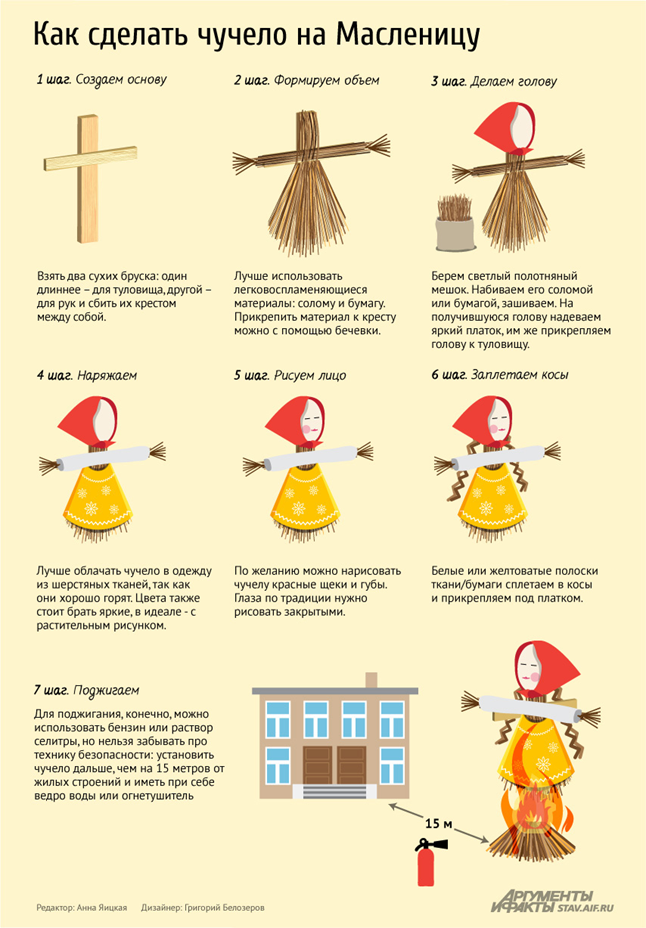 Понедельник «Первый блин - Встреча»:Беседа на тему «Праздники и традиции русского народа»Аппликация: «Солнышко, нарядись и в блиночек превратись!»А.А.Грибовская «Аппликация в детском саду»П/и «Шишки, желуди, орехи», «Ручеек»Просмотр фильма «Масленица. Смешарики»Интернет-ресурс.Вторник «Второй блин - Заигрыши»:Беседа на тему «Масленица дорогая-наша гостьюшка годовая!»Разгадывание загадок о Масленице, заучивание стихов и потешек.Лепка: «Блины для масленицы»Т.С. Комарова, стр 12.П/и «Заря», «Кто быстрее на метле», «Снежная крепость».Просмотр мультфильма «На масленице»Интернет-ресурсСреда «Третий блин - Лакомка»Беседа на тему «Здравствуй Масленица!»Рассматривание репродукции картины Б.М. Кустодиева «Масленица»Рисование на тему «Барыня-Масленица»Т.С. Комарова стр. 48П/и «Гори-гори ясно», «Масленичные ворота»Просмотр презентации «Широкая Масленица»Чтение пословиц и поговорок о масленице.Четверг «Четвертый блин-Разгул»:Беседа на тему «Огонь-не забава».Разучивание стихотворения «Весна-весна красна».Ю.Козлова «Я учусь запоминать. Упражнения с пиктограммами»Изд. «Феникс» Ростов-на-дону, 2013г.П/и «Попади снежком в цель», «Перезвон»Просмотр мультипликационного фильма «Крылатый, мохнатый да масляный»Интернет-ресурсПятница «Пятый блин - Вечерки»:Беседа о правилах поведения во время праздника.Развлечение «Широкая Масленица»Просмотр мультфильма «Ишь ты, Масленица»Интернет-ресурсП/и «Жмурки», «Гори-гори ясно»Словесная игра «Какие бывают блины»Развлечение «Масленица».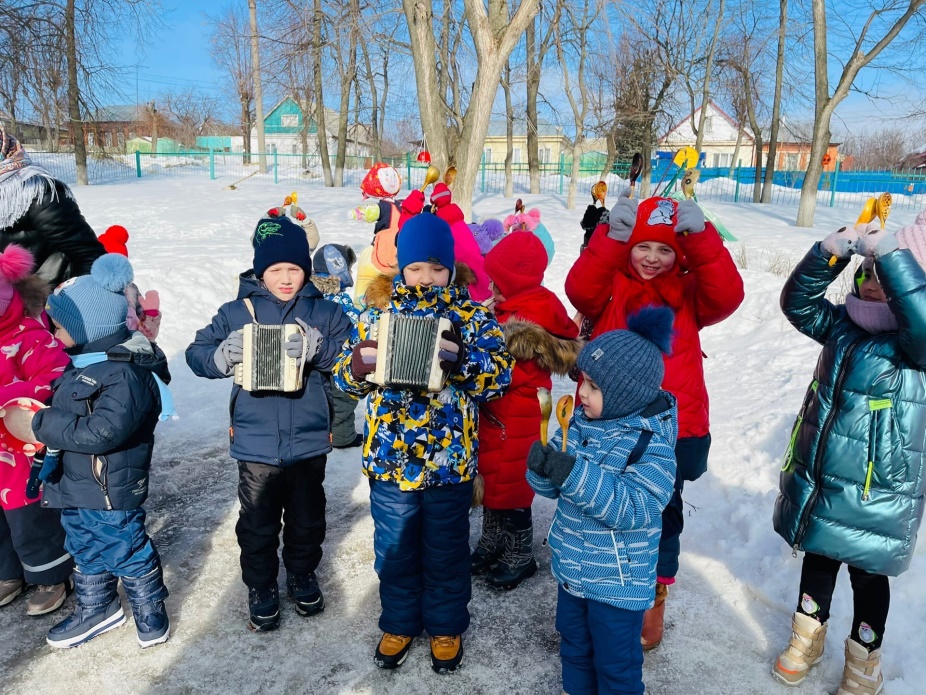 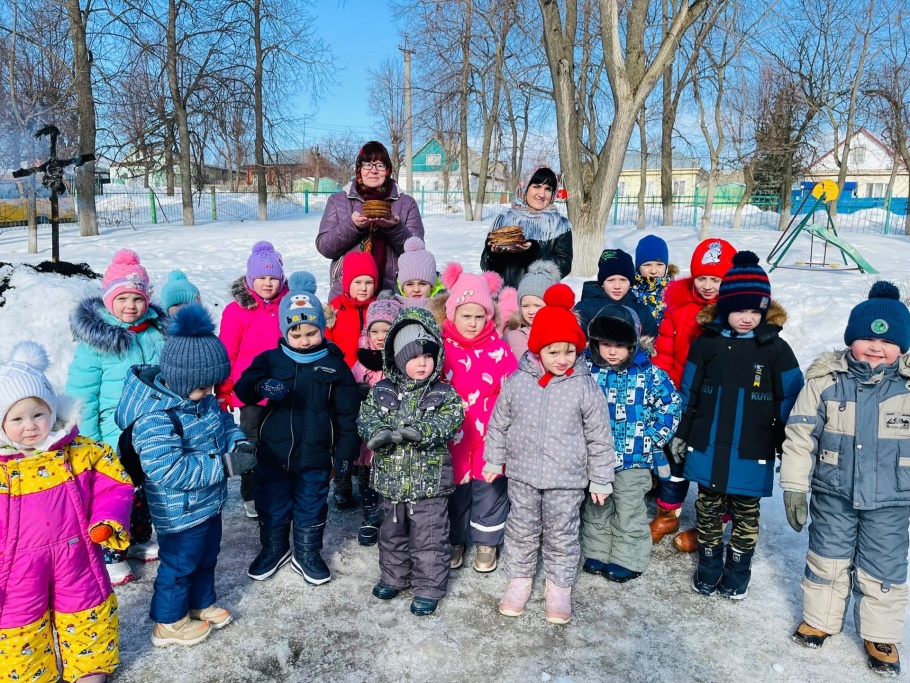 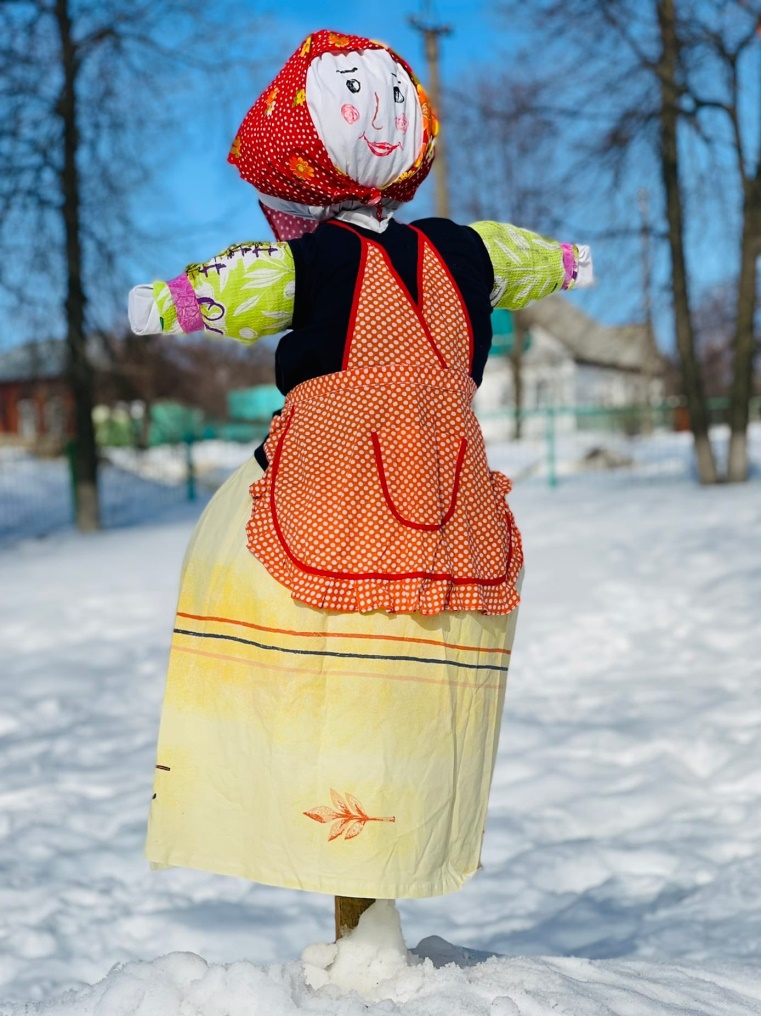 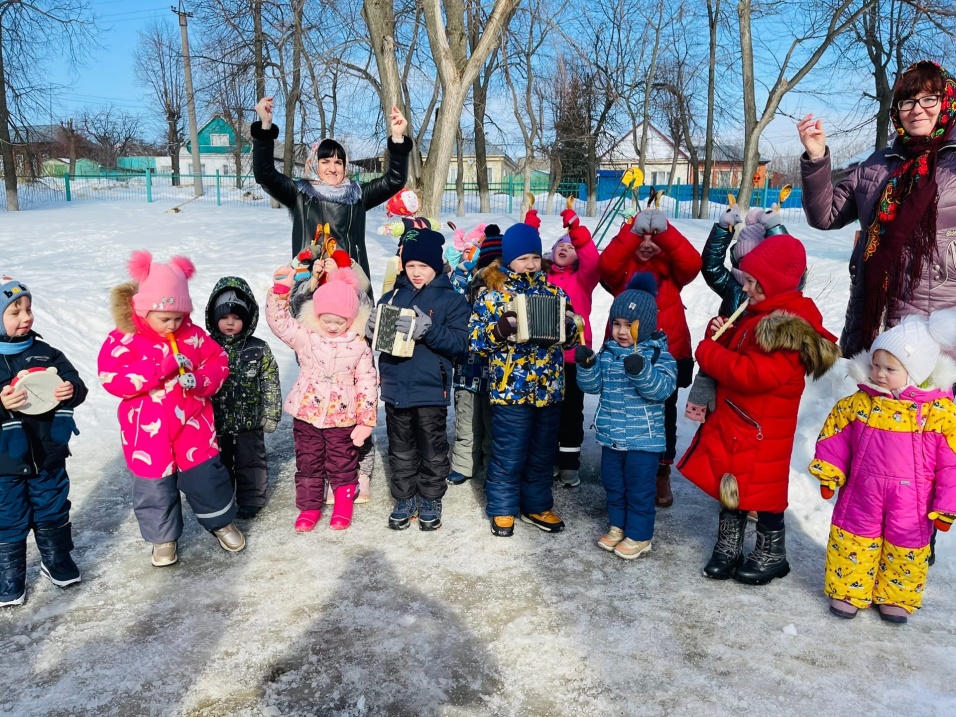 Интеграция образовательных областейФормы организацииобразовательной деятельностиСоциально-коммуникативное развитиеБеседы о праздниках, традициях русского народа «Что за праздник, Масленица?», «Как отмечать Масленицу». Беседа о правилах поведения во время праздника, беседа на тему: «Огонь – не забава!».Сюжетно-ролевые игры «Семья», «Детский сад», «Магазин», «Кухня», «Мастерская».Познавательное развитиеООД «Масленица дорогая - наша гостьюшка годовая».Беседы о традициях и обрядах праздника. Просмотр электронной презентации «Широкая Масленица» (знакомство детей со значением и обычаями праздника). Видеофильм «Смешарики – Масленица.Речевое развитиеООД «Здравствуй, Масленица!»Разучивание стихотворений, потешек, закличек, пословиц о зиме, весне, Масленице. Отгадывание загадок по тематике проекта. Беседы о сезонных изменениях в природе.Чтение русского фольклора, стихотворений о масленице: «Этот праздник к нам идет… », «Широкая Масленица» и др.Художественно-эстетическое развитиеРассматривание репродукции картины Б.М. Кустодиев «Масленица», В.И. Суриков «Взятие снежного городка» ООД аппликация: «Солнышко, нарядись и в блиночек превратись!»ООД рисования на тему: «Барышня - Масленица»Разучивание закличек «Весна-весна красная», «А мы Масленицу дожидались» и др.Разучивание русских народных песен, «масленичных» частушек, русских народных наигрышей «Здравствуй красная, весна», «А мы масленку встречаем», «Веснянка».Физическое развитиеНародные подвижные игры «Ручеек», «Звонарь», «Заря», «Жмурки», «Горелки».Игры-эстафеты «Перетягивание каната», «Снежный тир», «Кто быстрее на метле».Подвижные игры на прогулке «Блины», «Гори-гори ясно», «Масленичные ворота»